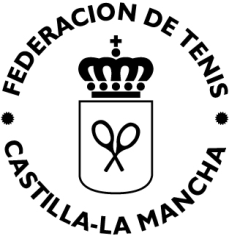 CAMPEONATO PROVINCIAL ABSOLUTO19 AL 27 DE MAYO    DEL  2018APELLIDOS: NOMBRE: FECHA DE NACIMIENTO:                                 EDAD: Nº DNI O PASAPORTE: DOMICILIO:  POBLACION:                                                                           PROVINCIA: CODIGO POSTAL:                                                                TELEFONOS:CORREO ELECTRONICO:   NUMERO DE LICENCIA:INSCRIPCION AL CAMPEONATO PROVINCIAL: EN                                ,                                  2018                                                                         FDO:LA FECHA LIMITE DE INSCRIPCIONES  MIERCOLES 16 DE MAYO A LAS 22:00 HORAS AL  CORREO ELECTRONICO E-MAIL   ofrody@hotmail.com .EL SORTEO SE REALIZARA EL  JUEVES 17 DE MAYO A LAS 11:00  AM0 HORAS  EN LAS INSTALACIONES DEL  CLUB DE TENIS ALMANSA.JUEZ ARBITRO: MIGUEL ANGEL SORIA PARRANO SE ADMITIRAN INSCRIPCIONES FUERA DEL PLAZO ESTABLECIDO.